DANIYAL 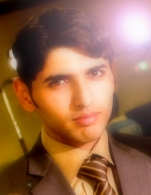 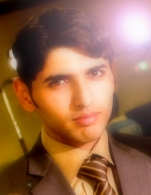 SUMMARY:To succeed in an environment of growth and excellence and earn a job which provides me
job satisfaction and self-development and help me achieve personal as well as
organizational goals. Friendly and enthusiastic who consistently meets customer service
satisfaction goals. Disciplined warehouse professional knowledgeable about material load
capabilities, site analysis and general logistics.SKILLS:Self-MotivatedFast LearnerAttention to DetailsOrganizedProject PlanningPhotographyWORK HISTORY:Office Assistant, Store Worker & Networking Cabinet AssemblerTagnet Computers Network Equipment L.L.C － Bur Dubai U.a.eMay 2014-Curent DateComputer Assistant.Happy Day Nursery School Peshawar Pakistan.May 2012-March 2014EDUCATION:BSC Computer Science (Part One Cleared)Major in ( Computer Science, Statistics  and  English)Fazaia Degree  College PeshawarFSC Computer ScienceMajor in ( Computer Science, Physics and  Math’s)Fazaia Inter College PeshawarSSC General Science Major In (Physics, Math’s and Biology)Qurtuba Public School Hayatabad Peshawar  ADDITIONAL INFORMATION:Date Of Birth:05.March.1991.Nationality: Pakistani.Linguistics Skills: Urdu, English, Pashtu, Punjabi.Marital Status: Single..To contact this candidate click this link submit request with CV No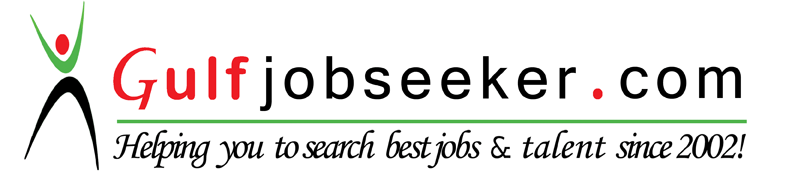 